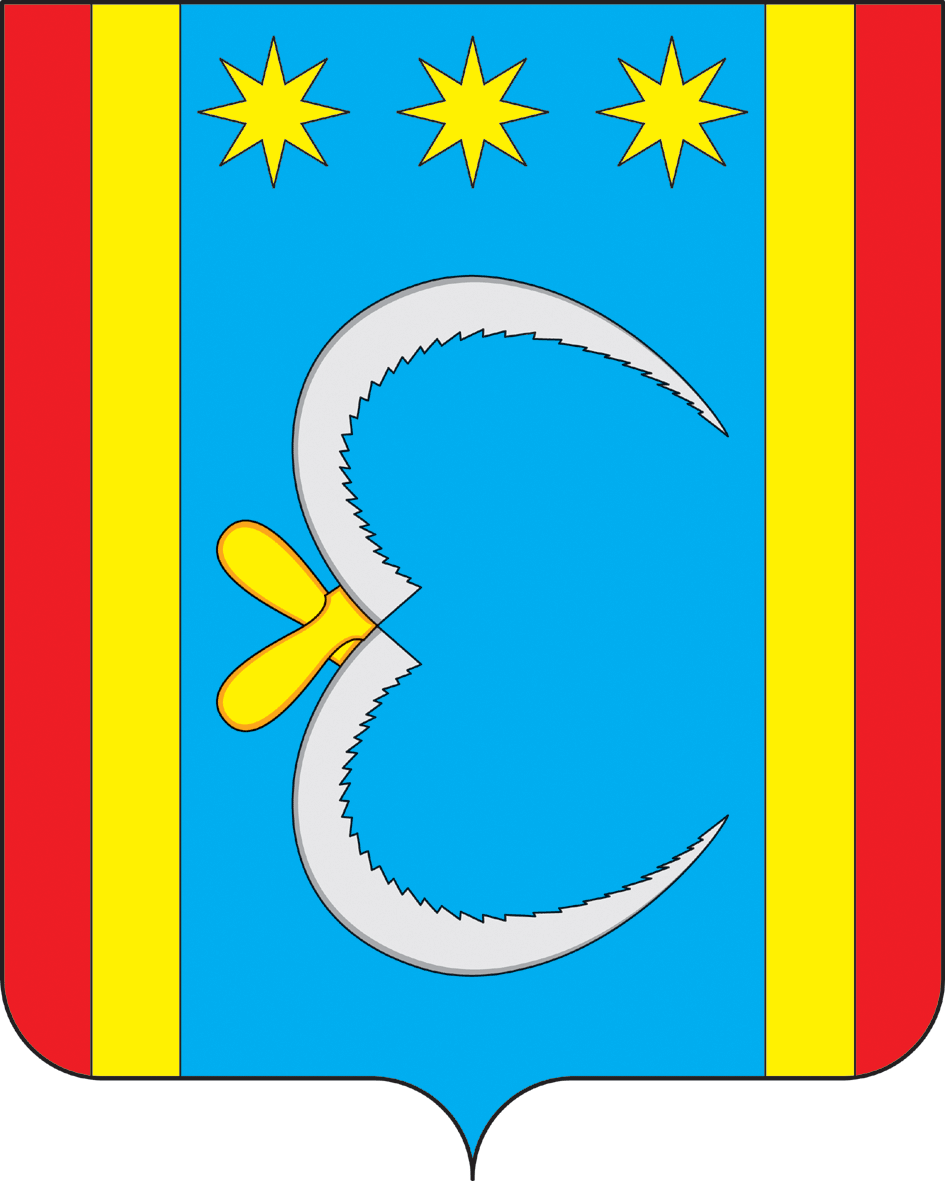 АДМИНИСТРАЦИЯ НИКОЛО-АЛЕКСАНДРОВСКОГО СЕЛЬСОВЕТАОКТЯБРЬСКОГО РАЙОНА АМУРСКОЙ ОБЛАСТИПОСТАНОВЛЕНИЕ21.01.2020                                                                                                         № 4с. Николо-АлександровкаО внесении изменений в постановление главы Николо-Александровского сельсовета по оплате труда        В соответствии со статьей 134 Трудового кодекса Российской Федерации и в целях обеспечения повышения уровня реального содержания заработной платы работников администрации Николо-Александровского сельсовета:п о с т  а н о в  л  я ю:	   1. Внести изменения в постановление от 17.02.2016 г. № 10 «Об утверждении Положение об оплате труда работников, по должностям, не отнесенным к муниципальным должностям органов местного самоуправления Администрации Николо-Александровского сельсовета Октябрьского района»:   	  1.1. В часть 6 пункт 6.1 абзац «Для оплаты труда рабочим, кроме сторожей  и водителей:» изложить в следующей редакции: «Для оплаты труда рабочим, кроме сторожей  и водителей:должностного оклада – в размере 12 должностных окладов;надбавка за интенсивность и высокие результаты работы – в размере 17,11 должностных окладов;»2.Данное постановление вступает в силу с 01.01.2020 года.        3.Контроль за исполнением настоящего постановления оставляю за собой.Глава Николо-Александровского сельсовета                                  Г.Т.Панарина                                                                                       